Схемаразмещения мест (площадок) накопления твердых бытовых отходов на территории Рыбковского сельского поселения Сафоновского района Смоленской области№п/пАдрес размещения площадки ТКОСмоленская область, Сафоновский р-н, д. Рыбки, ул. Центральная напротив дома №1Схема размещения  мест (площадок) накопления  ТБОМ 1:2273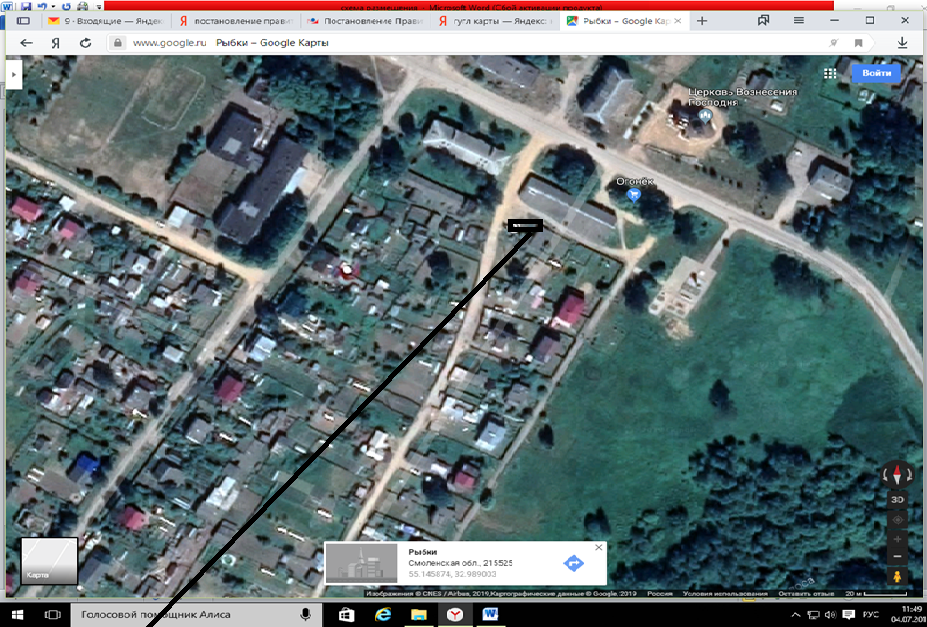 Место размещения площадки ТБО2Смоленская область, Сафоновский р-н, д. Рыбки, ул.Озерная напротив  дома №1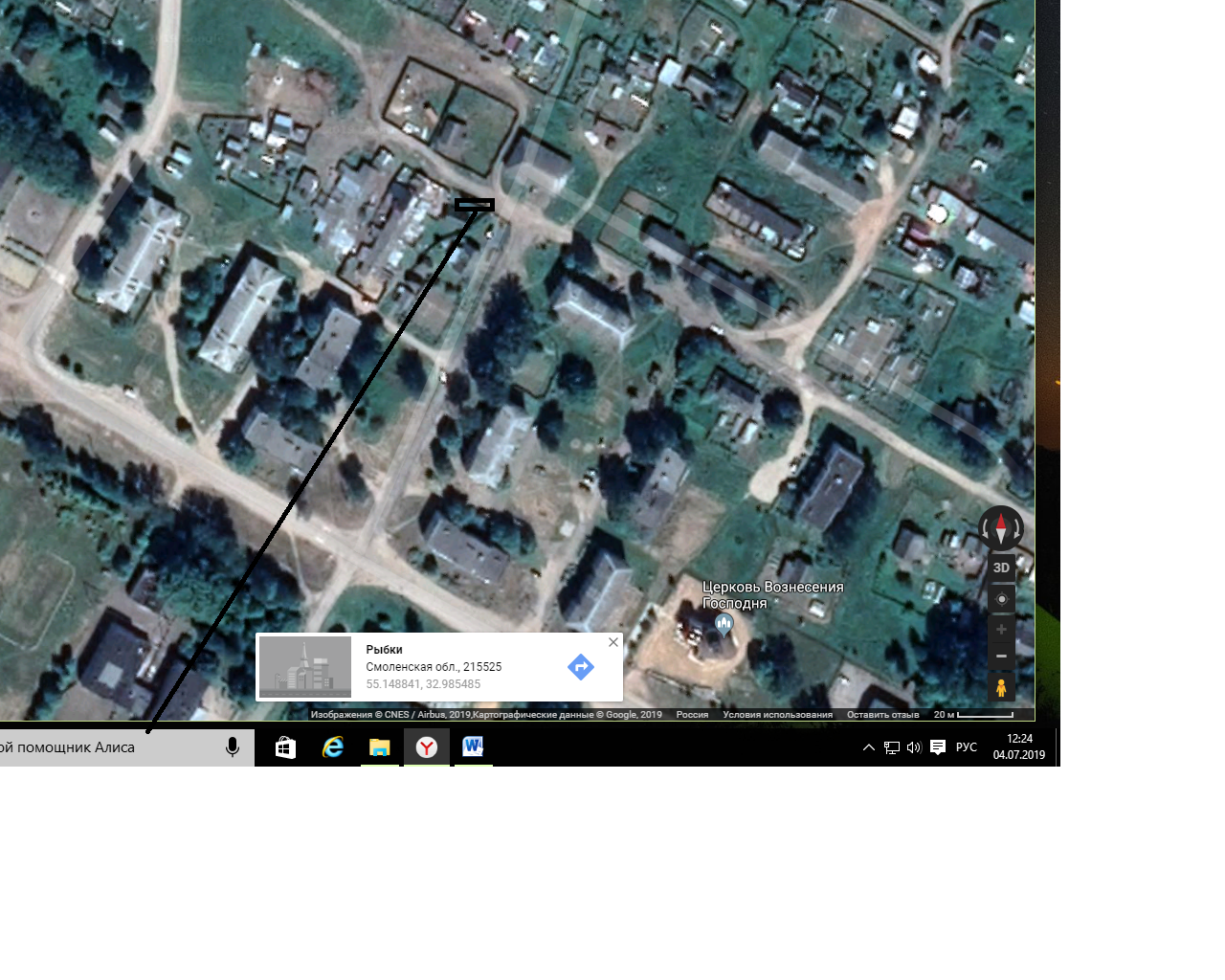 Место размещения площадки3Смоленская область, Сафоновский р-н, д. Рыбки, ул.Молодежная,напротив дома №4Место размещения площадки ТКО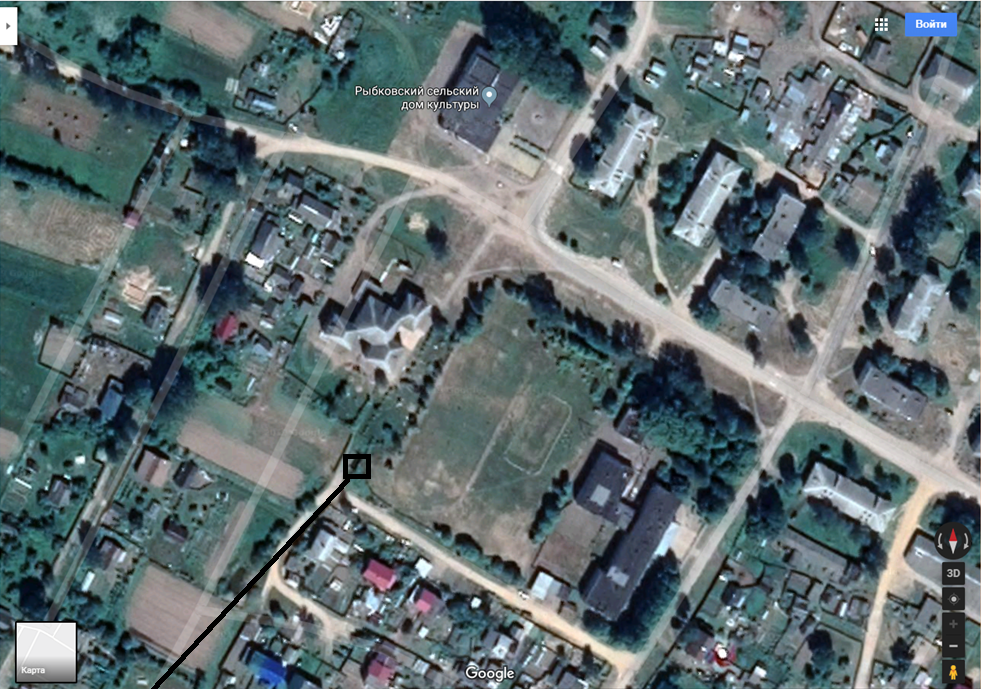 4Смоленская область, Сафоновский р-н, д.Рыбки, ул. Школьная, напротив дома № 19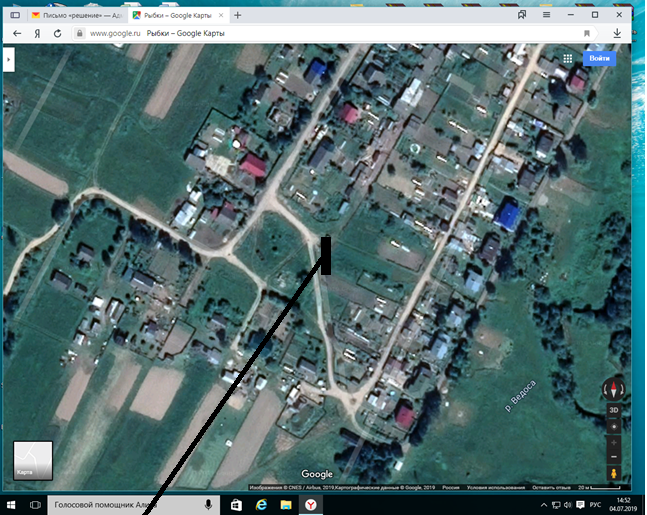 Место размещения площадки ТБО5Смоленская область, Сафоновский район, д. Рыбки, ул. Набережная, напротив дома № 15Место размещения площадки ТБО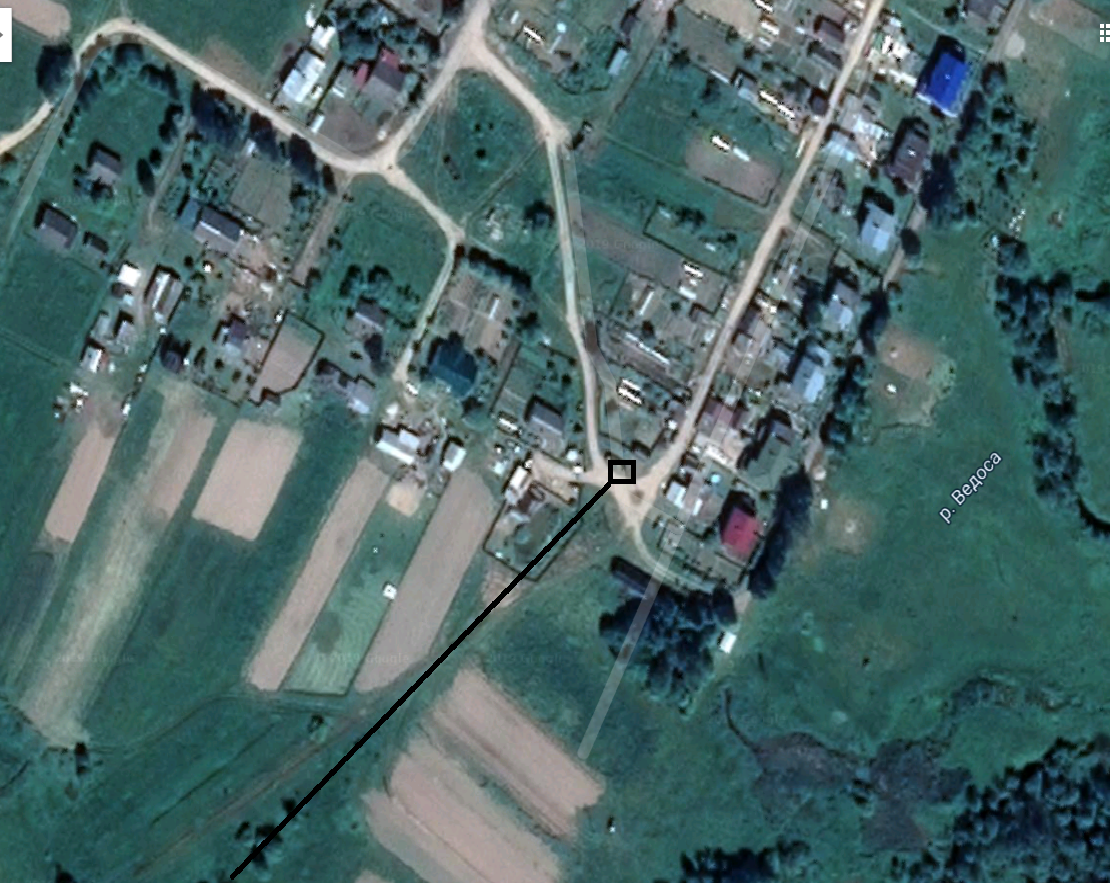 